Southend FoodbankThis week the foodbank particularly require: Tinned tomatoes, Packet potato mash, Long life fruit juice and fruit squash, Jam, marmalade, choc spread etc, Tea bags and coffee (small packets), Tinned vegetables. Thank you very much for your continued support.Donations to WesleyFor weekly envelopes contact Heather Swain, hmswainma@aol.com. For bank standing orders contact Tina Gowers, TinaGowers@sky.com. Thank you so much for all you are able to giveMessage From The Flower Room 2018                                              We do have a small flower fund but prices are going up all the time. As you know at the special times like Easter and Christmas we like to have extra flowers etc and therefore the fund soon gets drained. If you would like to donate to this fund Annette and I would be very grateful especially as on the weeks we have no donors we like to put a vase of flowers in the church. If you want to donate or have flowers arranged for a special occasion please contact Annette Charnock on 07884 426536 or email:accharnock@gmail.com. We are hoping to have a sale of unused containers and flower sundries to also raise funds soon so watch this space! Sue Hockett and Annette CharnockWesley Methodist Church Elm Road, Leigh-on-Sea, , 
Website: www.wesleymethodist.org.ukFacebook: 
Twitter: @leighwesleyMC
Minister: Rev. Julia Monaghan. Phone: 01702 483827
Children and Youth Worker: Jonathan Logan. Phone: 07852 905742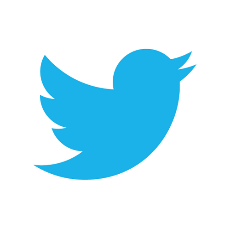 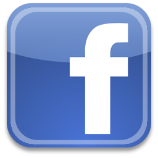 Older People’s Worker: Julie Peek. Phone:  01702 479804 Lettings Coordinator:AlanSeverne, lettings@wesleymethodist.org.uk 01702711851Notices: Trudi Pipe at notices@wesleymethodist.org.uk                               , Leigh-on-Sea, 
Minister: Rev. Julia Monaghan
Notices for the week commencing Sunday 1st April 2018We extend a very warm welcome to all who are worshipping with us today. Coffee and tea are served in the concourse after Sunday morning services – please do stay if you can.Please use this notice sheet as a reminder as you pray for the life and work of this church.A prayer before we worship:
God, my creator and my unseen Guide,
you have led me to this holy place.
Let a spark of its beauty and your love
settle in my heart and live with me when I leave.Drinking for Ruby LeeMy next Fund Raising Event for Ruby Lee is  ‘Drinking for Ruby Lee’ – A Wine Tasting Evening at Fleur de Leigh, , Leigh.  Date – Thursday, 5th April, 2018 at 7pm. If you are unable to come to this event but would like to give a donation or a raffle prize please contact me. (Ruby Lee has Global Developmental delay and needs ongoing private physiotherapy to help her progress to walk.)   Steve Hockett 07952058251
Wesley Theatre Group presents... The  Housing Estate Townswomen's Guild Dramatic Society production of a Murder MysteryEvery drama group has experienced the horrors of what can go wrong on opening night, and the ladies of the F.A.H.E.T.G. Dramatic Society are no different, with the possible exception that almost everything that could happen does! The scenery collapses, cues are missed, lines forgotten, and the sound effects take on a strange note at times, as the ladies present their ambitious evening's entertainment with the cunning whodunit, "Murder At Checkmate Manor." Friday 13th and Saturday 14th April at 7.30pm, Wesley Hall. Tickets £7 available on 01702 480968 or from Geoff Fulford, Gabrielle Greenway, Isobel and Anna Wratislaw.Royal Wedding TeaOn Saturday 19th May at 3pm after the Royal Wedding we are having an afternoon tea to celebrate. Cost £8.00. If you would like to come please add your name to the sheet in the concourse and give your money to June Childs. If you are able to help, please add your name to the help list. Thank you. Life MeetingSunday 6th May at 12:30 in the Church.  Please could I receive all reports from Church groups,  by the 8th April 2018. The reports will be correlated into a booklet ready for the ACM. Could I also please have any nominations for Church Council by that date as well. Many Thanks,JudyOur Wesley Stories Thank you so much for your stories. We have now moved to the collation and printing stage. We thank Paul McDowell , who is helping us towards publication. This gift will be, one per family of our worshipping congregation and an individual copy for all the individuals, who gave us their stories. We have had some from people who do not come to church anymore, but read about the idea in the Clarion. Of course our housebound Wesley family members are included. We do not want to print too many, but talk to us if you particularly would like a copy for a friend.   Eileen Simmons and Geoff Nash.Flower Room Stock The flower room is having an 'excess stock sale' after church on Sunday 22nd April. There will be plenty of useful items such as baskets, glass / ceramic floral containers and other accessories on sale to raise money for the flower fund. Please come along and grab a bargain. Sun 1stEASTER DAY8am11am SERVICE with the SalvationArmy on , Old LeighSERVICE OF HOLY COMMUNIONPreacher: Rev Anthony WindsorPorch: Linda ListerFlowers: Pedestal flowers  given by Lou Daniels in loving memory of her husband George. Easter flowers arrangements from kind donations.Monday 2nd BANK HOLIDAY MONDAYTue 3rd10am12.30pmCoffee MorningAge Concern Community Club Wed 4th10amCoffee MorningThurs 5th10am6pmCoffee MorningFusion Kids/Fusion YouthFri  6th10am4pmCoffee MorningFusion Family ServiceSat 7th10am11.30Coffee MorningTime for PrayerSun 8thSecond Sunday ofEaster9am11amCommunion – Pastor Steve MayoMorning WorshipPreacher: Mrs Val WindsorPorch: Richard King